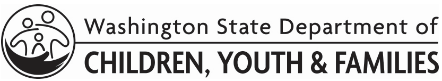 	INTERSTATE COMPACT FOR ADOPTION MEDICAL ASSISTANCE (ICAMA)	ICAMA Request	INTERSTATE COMPACT FOR ADOPTION MEDICAL ASSISTANCE (ICAMA)	ICAMA Request	INTERSTATE COMPACT FOR ADOPTION MEDICAL ASSISTANCE (ICAMA)	ICAMA Request	INTERSTATE COMPACT FOR ADOPTION MEDICAL ASSISTANCE (ICAMA)	ICAMA Request	INTERSTATE COMPACT FOR ADOPTION MEDICAL ASSISTANCE (ICAMA)	ICAMA Request	INTERSTATE COMPACT FOR ADOPTION MEDICAL ASSISTANCE (ICAMA)	ICAMA Request	INTERSTATE COMPACT FOR ADOPTION MEDICAL ASSISTANCE (ICAMA)	ICAMA Request	INTERSTATE COMPACT FOR ADOPTION MEDICAL ASSISTANCE (ICAMA)	ICAMA Request	INTERSTATE COMPACT FOR ADOPTION MEDICAL ASSISTANCE (ICAMA)	ICAMA Request	INTERSTATE COMPACT FOR ADOPTION MEDICAL ASSISTANCE (ICAMA)	ICAMA Request	INTERSTATE COMPACT FOR ADOPTION MEDICAL ASSISTANCE (ICAMA)	ICAMA Request	INTERSTATE COMPACT FOR ADOPTION MEDICAL ASSISTANCE (ICAMA)	ICAMA RequestFROMFROMFROMFROMFROMFROMFROMFROMFROMTODAY’S DATETODAY’S DATETODAY’S DATETODAY’S DATEPLEASE CHECK ONE  New ICAMA request*  Change of address within current state  Request to close Medicaid in one state/open in another*  Request to close out ICAMA (Reason:       )  Request to extend ICAMA past age 18***Please attach a copy of the most recent Adoption Support Agreement OR RGAP Guardianship Agreement with all new ICAMA requests. **Please attach a letter from the school indicating the child continues to attend school fulltime along with their expected graduation date.PLEASE CHECK ONE  New ICAMA request*  Change of address within current state  Request to close Medicaid in one state/open in another*  Request to close out ICAMA (Reason:       )  Request to extend ICAMA past age 18***Please attach a copy of the most recent Adoption Support Agreement OR RGAP Guardianship Agreement with all new ICAMA requests. **Please attach a letter from the school indicating the child continues to attend school fulltime along with their expected graduation date.PLEASE CHECK ONE  New ICAMA request*  Change of address within current state  Request to close Medicaid in one state/open in another*  Request to close out ICAMA (Reason:       )  Request to extend ICAMA past age 18***Please attach a copy of the most recent Adoption Support Agreement OR RGAP Guardianship Agreement with all new ICAMA requests. **Please attach a letter from the school indicating the child continues to attend school fulltime along with their expected graduation date.PLEASE CHECK ONE  New ICAMA request*  Change of address within current state  Request to close Medicaid in one state/open in another*  Request to close out ICAMA (Reason:       )  Request to extend ICAMA past age 18***Please attach a copy of the most recent Adoption Support Agreement OR RGAP Guardianship Agreement with all new ICAMA requests. **Please attach a letter from the school indicating the child continues to attend school fulltime along with their expected graduation date.PLEASE CHECK ONE  New ICAMA request*  Change of address within current state  Request to close Medicaid in one state/open in another*  Request to close out ICAMA (Reason:       )  Request to extend ICAMA past age 18***Please attach a copy of the most recent Adoption Support Agreement OR RGAP Guardianship Agreement with all new ICAMA requests. **Please attach a letter from the school indicating the child continues to attend school fulltime along with their expected graduation date.PLEASE CHECK ONE  New ICAMA request*  Change of address within current state  Request to close Medicaid in one state/open in another*  Request to close out ICAMA (Reason:       )  Request to extend ICAMA past age 18***Please attach a copy of the most recent Adoption Support Agreement OR RGAP Guardianship Agreement with all new ICAMA requests. **Please attach a letter from the school indicating the child continues to attend school fulltime along with their expected graduation date.PLEASE CHECK ONE  New ICAMA request*  Change of address within current state  Request to close Medicaid in one state/open in another*  Request to close out ICAMA (Reason:       )  Request to extend ICAMA past age 18***Please attach a copy of the most recent Adoption Support Agreement OR RGAP Guardianship Agreement with all new ICAMA requests. **Please attach a letter from the school indicating the child continues to attend school fulltime along with their expected graduation date.PLEASE CHECK ONE  New ICAMA request*  Change of address within current state  Request to close Medicaid in one state/open in another*  Request to close out ICAMA (Reason:       )  Request to extend ICAMA past age 18***Please attach a copy of the most recent Adoption Support Agreement OR RGAP Guardianship Agreement with all new ICAMA requests. **Please attach a letter from the school indicating the child continues to attend school fulltime along with their expected graduation date.PLEASE CHECK ONE  New ICAMA request*  Change of address within current state  Request to close Medicaid in one state/open in another*  Request to close out ICAMA (Reason:       )  Request to extend ICAMA past age 18***Please attach a copy of the most recent Adoption Support Agreement OR RGAP Guardianship Agreement with all new ICAMA requests. **Please attach a letter from the school indicating the child continues to attend school fulltime along with their expected graduation date.PLEASE CHECK ONE  New ICAMA request*  Change of address within current state  Request to close Medicaid in one state/open in another*  Request to close out ICAMA (Reason:       )  Request to extend ICAMA past age 18***Please attach a copy of the most recent Adoption Support Agreement OR RGAP Guardianship Agreement with all new ICAMA requests. **Please attach a letter from the school indicating the child continues to attend school fulltime along with their expected graduation date.PLEASE CHECK ONE  New ICAMA request*  Change of address within current state  Request to close Medicaid in one state/open in another*  Request to close out ICAMA (Reason:       )  Request to extend ICAMA past age 18***Please attach a copy of the most recent Adoption Support Agreement OR RGAP Guardianship Agreement with all new ICAMA requests. **Please attach a letter from the school indicating the child continues to attend school fulltime along with their expected graduation date.PLEASE CHECK ONE  New ICAMA request*  Change of address within current state  Request to close Medicaid in one state/open in another*  Request to close out ICAMA (Reason:       )  Request to extend ICAMA past age 18***Please attach a copy of the most recent Adoption Support Agreement OR RGAP Guardianship Agreement with all new ICAMA requests. **Please attach a letter from the school indicating the child continues to attend school fulltime along with their expected graduation date.PLEASE CHECK ONE  New ICAMA request*  Change of address within current state  Request to close Medicaid in one state/open in another*  Request to close out ICAMA (Reason:       )  Request to extend ICAMA past age 18***Please attach a copy of the most recent Adoption Support Agreement OR RGAP Guardianship Agreement with all new ICAMA requests. **Please attach a letter from the school indicating the child continues to attend school fulltime along with their expected graduation date.CHILD’S NAMECHILD’S NAMECHILD’S NAMEGENDERM / FGENDERM / FRACERACEDATE OFBIRTHSOCIAL SECURITYNUMBERSOCIAL SECURITYNUMBERSOCIAL SECURITYNUMBERSOCIAL SECURITYNUMBERIVE?YES  NOADOPTIVE or GUARDIANSHIP PARENTS NAMESADOPTIVE or GUARDIANSHIP PARENTS NAMESADOPTIVE or GUARDIANSHIP PARENTS NAMESADOPTIVE or GUARDIANSHIP PARENTS NAMESADOPTIVE or GUARDIANSHIP PARENTS NAMESADOPTIVE or GUARDIANSHIP PARENTS NAMESADOPTIVE or GUARDIANSHIP PARENTS NAMESADOPTIVE or GUARDIANSHIP PARENTS NAMESADOPTIVE or GUARDIANSHIP PARENTS NAMESADOPTIVE or GUARDIANSHIP PARENTS NAMESADOPTIVE or GUARDIANSHIP PARENTS NAMESADOPTIVE or GUARDIANSHIP PARENTS NAMESADOPTIVE or GUARDIANSHIP PARENTS NAMESOLD ADDRESSOLD ADDRESSOLD ADDRESSOLD ADDRESSOLD ADDRESSOLD ADDRESSNEW ADDRESSNEW ADDRESSNEW ADDRESSNEW ADDRESSNEW ADDRESSNEW ADDRESSNEW ADDRESSCITYCITYSTATESTATEZIP CODEZIP CODECITYCITYCITYCITYSTATEZIP CODEZIP CODECONTACT NUMBERCONTACT NUMBERCONTACT NUMBERCONTACT NUMBERCONTACT NUMBERCONTACT NUMBEREMAIL ADDRESSEMAIL ADDRESSEMAIL ADDRESSEMAIL ADDRESSEMAIL ADDRESSEMAIL ADDRESSEMAIL ADDRESSEFFECTIVE DATEEFFECTIVE DATEEFFECTIVE DATEEFFECTIVE DATEEFFECTIVE DATEEFFECTIVE DATEEFFECTIVE DATEEFFECTIVE DATEEFFECTIVE DATEEFFECTIVE DATEEFFECTIVE DATEEFFECTIVE DATEEFFECTIVE DATEADDITIONAL INFORMATION AS NEEDED:ADDITIONAL INFORMATION AS NEEDED:ADDITIONAL INFORMATION AS NEEDED:ADDITIONAL INFORMATION AS NEEDED:ADDITIONAL INFORMATION AS NEEDED:ADDITIONAL INFORMATION AS NEEDED:ADDITIONAL INFORMATION AS NEEDED:ADDITIONAL INFORMATION AS NEEDED:ADDITIONAL INFORMATION AS NEEDED:ADDITIONAL INFORMATION AS NEEDED:ADDITIONAL INFORMATION AS NEEDED:ADDITIONAL INFORMATION AS NEEDED:ADDITIONAL INFORMATION AS NEEDED: